PANGANI POST MOCK EXAMINATION 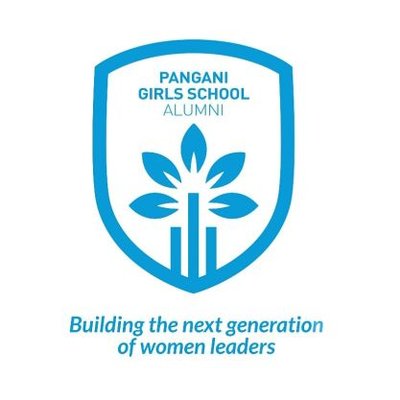 2022NAME: ……………………………………..ADM NO.:………CLASS ………SIGNATURE:…………………...DATE:………………TEACHER…………..311/2HISTORY AND GOVERNMENTPAPER 2TIME: 2½ hours                                            Kenya Certificate of Secondary Education                                                     HISTORY AND GOVERNMENT                                         Paper 2INSTRUCTIONS TO THE CANDIDATES1. This paper consist of three sections; A, B and C	2. Answer all the questions in section A, three questions from section B and two questions from section C.3. This paper has twenty four questions. The candidate should ascertain that all the questions are printed.4. All questions must be answered in the answer booklet provided.FOR EXAMINERS USE ONLYSECTION A (25 Marks)Answer All questions in this section in the answer booklet provided.1. Give two aspects of human activities studied in political history 				(2mks)2. Mention two reasons why the earliest mammals lived on trees 				(2mks)3. Give two ways in which the Sumerians reclaimed their land 				(2mks)4. State the reason why land was left fallow in Britain before Agrarian revolution 		(1mk)5. Give two advantages of the seed drill invented during the agrarian revolution in Britain (2mks)6. Identify two African cultures that spread to the Americans during the during the trans-Atlantic trade                                                                                                                                       ( 2mks)7. Name two wheeless vehicles that were used for transport 				(2mks)8. Identify two forms of messages relayed by the use of drum beats in the ancient times		  (2mks)9. State one way in which poverty hinders industrialization in the third world countries 	(1mk)10. Identify two tourist attraction sites in the ancient Kilwa					(2mks)11. Give one way in which the Berlin conference solved the dispute among the European powers in Congo 											(1mk)12. Name the charted company that administered Zimbabwe during the process of colonization (1mk)13. Name the person who introduced the policy of association in central Africa 		(1mk)14. State one challenge faced by South African nationalists 					(1mk)15. State one event that led to the end of World War 1 					(1mk)16. Name one financial institution established by the African union 			(1mk)17. State one condition that a country should fulfil in order to become a member of the Non-Aligned Movement 										(1mk)SECTION B (45marks)Answer any three questions from this section in the answer booklet provided18) a) Name  three distinct stages of evolution according to Charles Darwin		(3mks)b) Describe the culture of man during the middle Stone Age Period. 		(12mks)19) a) State five challenges faced by Trans – Saharan Traders.				(5mks)b) Explain five factors for the decline of the Trans- Saharan Trade			(10mks)20) a) State five challenges faced by Johannesburg as an Urban center.				(5mks)b) Explain five impacts of Agrarian and industrial development on urbanization.	(10mks)21) a) State three functions of the Odwira festival among the Asante.			(3mks)b) Explain six factors for the growth of the Buganda kingdom. 					(12mks)SECTION C: (30 Marks)Answer any two questions from this section in the answer booklet provided.22.a) State three reasons why the policy f assimilation was easily applied in the four communes of Senegal										(3mks)b) Explain six reasons why indirect rule failed in Southern Nigeria			(12mks)23. a) State five characteristics of the common wealth organization 			(5mks)	 b) Explain five causes of the cold war 						(10mks)	24. a) State five factors limiting the powers of the US president			(5mks)b) Explain five functions of the Prime Minister in Britain 				(10mks)SECTIONA (25 MARKS)SECTION B (45 MARKS)SECTION B (45 MARKS)SECTION B (45 MARKS)SECTION B (45 MARKS)SECTION C (30MARKS)SECTION C (30MARKS)SECTION C (30MARKS)QUESTIONS 1-1718192021222324